Anexo V. INFORME DE LA COMISIÓN EVALUADORAVALORACION DEL TRABAJO FIN DE MASTERVALORACION DE LA DEFENSA INFORME JUSTIFICATIVO DE LA VALORACION OTORGADAEn ___________ a ____ de _____________ de 201__Fdo:                                                 Fdo:                                         	         Fdo:Secretario                                      Presidente                                               Vocal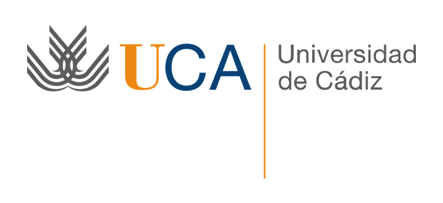 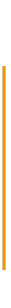 Estudios de PostgradoMáster Universitario IEDPD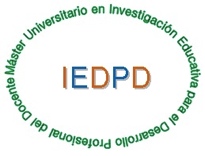 Facultad de Ciencias de la EducaciónAvd. República Saharaui, s/n, 11519. Puerto RealTel.: +00.34.956.016200Fax: +00.34.956.01https://posgrado.uca.es/master/investigacioneducativaDatos del alumno/aApellidos y nombreD.N.IDatos del TFMTítulo del TFMDatos del tutor/aNombreDepartamentoNombreDepartamentoindicadoresExcelente  Buena SuficienteDeficienteOriginalidad Metodología Relevancia de los resultadosDiscusión y conclusionesBibliografía Presentación Relevancia de las ReferenciasVALORACIÓN GENERAL Indicadores ExcelenteBuenaSuficienteDeficienteClaridadConcisiónPresentación al tribunalConocimiento del estado de la cuestiónCapacidad de respuesta a las preguntasVALORACIÓN GENERALRecomendaciones (en el caso de no considerar apto el TFM):